Liebe Kinder,Heute wird experimentiert.Diese Dinge habt ihr bestimmt zu Hause oder ihr bekommt sie im Supermarkt. Beim ersten Experiment brauchst du Rasierschaum, Lebensmittelfarbe und einen Strohhalm/Pipette und eine Schüssel oder Blumenvase.Fülle Wasser in die Schüssel/vase. Darauf sprühst du Rasierschaum. Jetzt kannst du mit Lebensmittelfarbe gefärbtes Wasser in die Schüssel träufeln. Du siehst, wie langsam die Farbe sinkt.Für das zweite Experiment brauchst du Wasser mit Lebensmittelfarbe, Öl und ein Glas. Fülle Öl zur Hälfte in das Glas. Nun tropfe die Farbe in das Glas und beobachte, was passiert.Viel Spass beim experimentieren!!!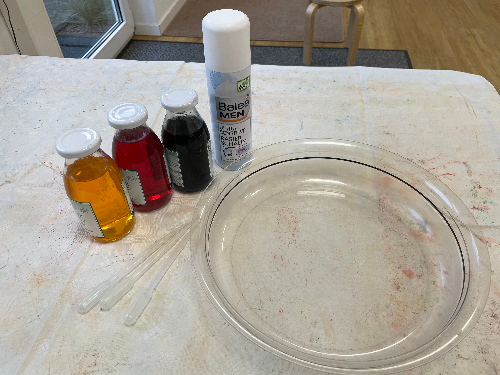 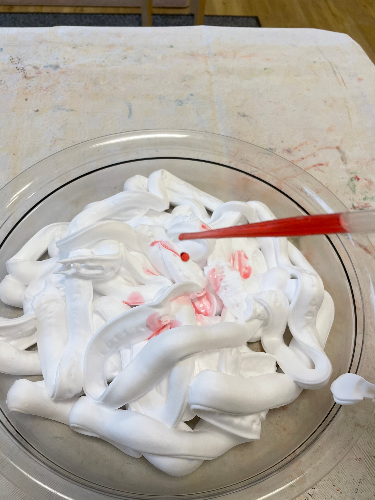 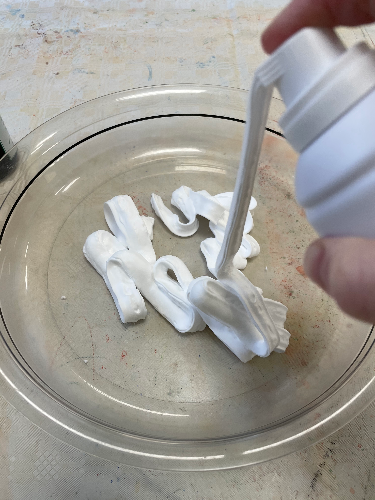 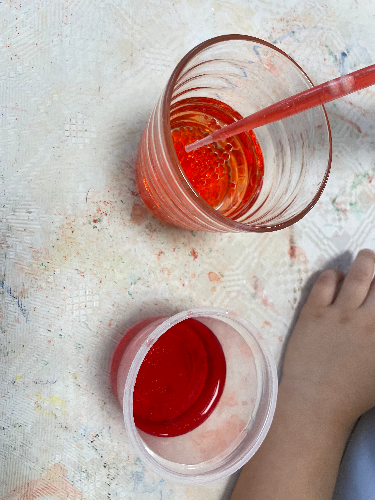 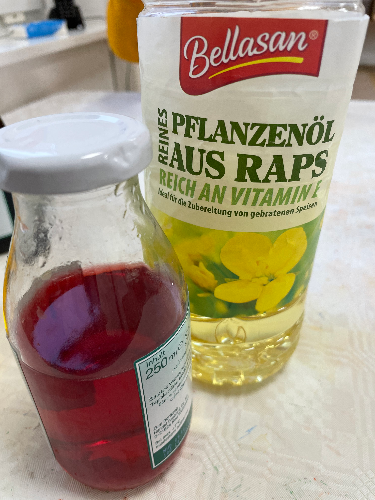 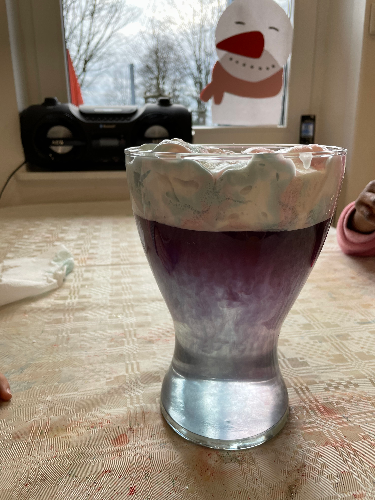 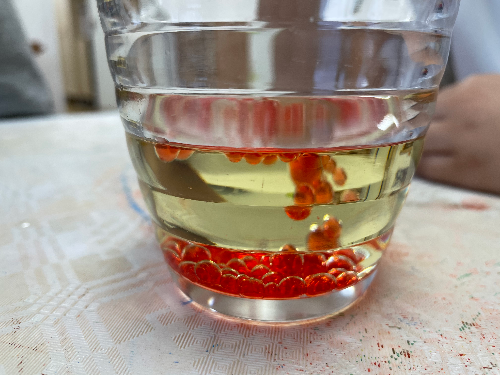 